БАШҠОРТОСТАН РЕСПУБЛИКАҺЫ                                       РЕСПУБЛИка БАШКОРТОСТАН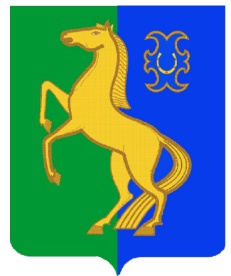                  ЙƏРМƏКƏЙ районы                                                     совет сельского поселения             муниципаль РАЙОНЫның                                              спартакский сельсовет                                     СПАРТАК АУЫЛ СОВЕТЫ                                                МУНИЦИПАЛЬНОГО РАЙОНА                  ауыл БИЛƏмƏҺе советы                                                    ЕРМЕКЕЕВСКий РАЙОН452182, Спартак ауыл, Клуб урамы, 4                                              452182, с. Спартак, ул. Клубная, 4     Тел. (34741) 2-12-71,факс 2-12-71                                                          Тел. (34741) 2-12-71,факс 2-12-71          е-mail: spartak_selsovet@maiI.ru                                                                          е-mail: spartak_selsovet@maiI.КАРАР                                    №  63                        РЕШЕНИЕ«10 » февраль  2020 й.		                     «10 » февраля   2020 г.Об  утверждении общественных комиссий при администрации  сельского поселения Спартакский сельсовет муниципального района Ермекеевский  район Республики БашкортостанВ соответствии с Федеральным Законом от 19.05.1995 г. № 82 «Об общественных объединениях», Законом Республики Башкортостан «Об общественных органах правоохранительного характера в Республике Башкортостан» от 28.07.1997 г. № 114-з и № 133 от 27.06.2006 г. «О профилактике правонарушений в Республике Башкортостан»  в целях содействия администрации сельского поселения в обеспечении общественного  порядка и профилактики правонарушений, борьбе с пьянством и алкоголизмом, укрепление семьи, совершенствование воспитательного процесса в неблагополучных семьях и семьях с «трудными» детьми, нравственному оздоровлению общества, формированию культуры здорового образа жизни, улучшение жилищных условий  Совет сельского поселения Спартакский сельсовет муниципального района Ермекеевский  район Республики Башкортостан решил:Утвердить следующие общественные комиссии и состав комиссий при администрации сельского поселения Спартакский сельсовет муниципального района Ермекеевский район Республики Башкортостан      Социально- профилактический центр № 3                   Гафурова Ф.Х.        – председатель,                                                      Глава сельского поселения;                  Воробей С.А.          – директор МОБУ СОШ с. Спартак;                  Деревяшкина Т.Ю.– управляющий делами администрации                                                       сельского поселения Спартакский сельсовет;                  Габидуллин Х.Х.    - УУМ ОП по Ермекеевскому району;                  Павлова Е.Т.            – член Жилищной комиссии ;                  Валеева Г.В.            -  председатель общественной инспекции                                                       по предупреждению правонарушений                                                       несовершеннолетних;                  Степанова О.Е.        – председатель комиссии по борьбе с                                                        пьянством и алкоголизмом;                  Максимова Е.И.      – председатель Совета женщин;                  Иванов И.П.            -  директор ООО «Пионерск»;                  Ялаева Л.Я.             -  начальник   УИИ № 43                                                       Ермекеевского района                  Саитгареев А.Х.   – депутат Совета, инженер ООО «Спартак-Агро»                  Михайлов В.А.       - пенсионер                  Общественная  инспекция по предупреждению                  правонарушений  несовершеннолетних                  Валеева Г.В.             – председатель, воспитатель                                                        МДОБУ детский сад «Буратино»                                                        с. Спартак;                  Идиятшина И.С.     -  бухгалтер ООО «Спартак-Агро»;                  Карпова Н.Р.           -  специалист администрации сельского                                                        поселения Спартакский сельсовет;                  Арсланова Г.В.      -  учитель МОБУ СОШ с. Спартак;                  Саттарова Р.И.       -   медсестра СВА с. Спартак;                Совет женщин                Максимова Е.И.           - председатель,                                                         председатель ТСЖ «Спартак»                Сокова Н.З.                  - учитель МОБУ СОШ с. Спартак;                Николаева Т.В.            - начальник отделения связи ОГУП «Почта                                                          России» Белебеевский почтамт;                Кашкирова В.А.         -  медсестра СВА;                Бралкова Л.М.            -  учитель МОБУ СОШ с. Спартак;                Артикуленко Н.Е.       -  пенсионерка;                Латыпова С.А.           -  учитель МОБУ СОШ с. Спартак                Добровольная народная дружина                 Краснов А.Е.                - командир ,                                                         водитель пожарной автомашины;                      Мухаметзянов И.С.    – зам. директора ООО «Пионерск»;                Усманов Ш.Х.              - пенсионер;                                                          Бижбулякского филиала Зирганской МТС;                Иванов А.М.                – водитель администрации сельского                                                         поселения;                Арсланова Г.В.          – учитель МОБУ СОШ с. Спартак;                Максимова Е.И.         -  председатель ТСЖ «Спартак»;                Воробей С.А.             –  директор МОБУ СОШ с. Спартак;                Саттарова Р.И.            – медсестра СВА с. Спартак;                Идиятшина И.С.        -  бухгалтер ООО «Спартак-Агро»;                Кашкирова В.А.         – медсестра СВА с. Спартак;                Валеева Г.В.               – воспитатель  МДОБУ д\сад «Буратино»                                                       с. Спартак;                Павлова Е.Т.               – пенсионер, житель с. Спартак;                Мартынова Р.Р.          – зав. МОБУ НОШ с. Пионерский;                Урсакий А.Л.               –депутат Совета СП Спартакский сельсовет;                Гафурова В.Т.              – культорганизатор СК с. Пионерский;                Хабибуллина М.Г.    – пенсионерка, староста д. Новоермекеево.                Общественная комиссия по предупреждению правонарушений,                совершенных ранее судимыми, борьба с пьянством и                 алкоголизмом,  табакокурением и наркоманией                Степанова О.Е.           – председатель, пенсионер;                Идиятшина И.С.         -  бухгалтер ООО «Спартак-Агро»;                Павлова Е.Т.               – пенсионер, житель с. Спартак;                Габидуллин Х.Х.       - УУМ ОП по Ермекеевскому району;                Ялаева Л.Я.                – начальник  УИИ № 43                                                        Ермекеевского района                Жилищная комиссия                Гафурова Ф.Х.           -  председатель,                                                        Глава сельского поселения;                Сокова Н.З.                 – учитель МОБУ СОШ с. Спартак;                Иванов И.П.                -  директор ООО «Пионерск»;                Карпова Н.Р.               -  специалист администрации                                                          сельского поселения ;                Максимова Е.И.         -  председатель ТСЖ «Спартак»,                Павлова Е.Т.               -  пенсионер, житель с. Спартак;                Мухаметзянов И.С.    – зам. директора ООО «Пионерск»                Степанова О.Е.            – пенсионерка.     2.  Решение Совета сельского поселения Спартакский сельсовет № 16 от           28 сентября 2015 года признать утратившим силу.     3.  На заседании Совета сельского поселения Спартакский сельсовет            заслушать отчеты  председателей утвержденных общественных              комиссий о проделанной работе за отчетный период.Контроль над исполнением данного решения возложить на постоянную      комиссию      Совета по социально- гуманитарным вопросам.Глава сельского поселения  Спартакский сельсовет муниципального района  Ермекеевский районРеспублики Башкортостан                                                        Ф.Х.Гафурова